NOMBRE EN GRANDEDirecciónTelf: 666777888Mail1@gmail.com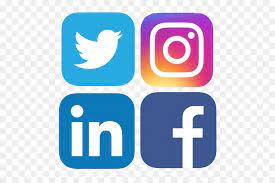 Estoy en redes sociales en tal sitio mi dirección de linkedin, facebook es tal  y en tal sitioCOMPETENCIASMis cualidades son estas: eficaz, competente, proactivo, trabajador, empático, sociable y soy un profesional en talEDUCACIÓNUNIVERSIDADTÍTULO: Cursé estudios de tal en la especialidad de tal y hice un curso de postgrado o un master en talHABILIDADESManejo de tal  programa de informáticaCarnet de talPermiso de conducir EXPERIENCIAPUESTOTrabajé de tal en tal empresa y mis funciones eran estas:CortarPegar Tal PUESTOTrabajé en esto en tal empresa y mis funciones eran estas:Tal Tal Tal IDIOMAS-INGLES: hablado, escrito y traducido nivel medio, alto, nativo.  NIVEL A2, B1, B2, C1, C2,-FRANCÉS:-VALENCIANO: 